COMITE SPORT ADAPTE DORDOGNE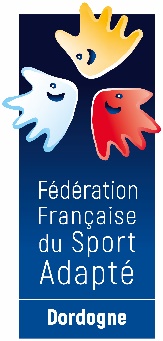 Maison départementale des sports46 rue Kleber – 24000 PérigueuxTél : 06 46 90 00 53E-mail : clement.liabot@sportadapte.fr En partenariat avec l’association sportive de l’IME de Vire sur Lot, le comité Dordogne du sport adapté vous invite à participer à cet événement : FOOTBALL A 7 LOISIR JOURNEE 2 – SPORT ADAPTE JEUNEJournée loisirMERCREDI 08 NOVEMBRE 2023
Stade Jean NEUMILLE - Rue de l'Usine 46700 Puy-l'ÉvêquePROGRAMME SPORTIF PREVISIONNEL10H00 		Accueil des équipes 10H30		Début des ateliers12H30		Repas : issus de vos paniers13H30		Reprise de l’activité15H00		Fin de la journéeINFORMATIONS SPORTIVESEquipement : Prévoir une tenue sportive pour la pratique du football, des vestiaires seront à votre disposition.Informations sportives : Des ateliers ludiques vous seront proposés le matin, par la suite nous vous proposerons des oppositions mixées homogènes en niveau de pratique.La Licence FFSA 2023-2024 est obligatoire.COMITE SPORT ADAPTE DORDOGNEMaison départementale des sports46 rue Kleber – 24000 PérigueuxTél : 06 46 90 00 53E-mail : clement.liabot@sportadapte.frFICHE D’ENGAGEMENT - LOISIR FOOT A 7 SPORT ADAPTE JEUNE
PUY L’EVEQUE – Mercredi 08 novembre 2023A renvoyer au CDSA24 avant le Lundi 06 novembre 2023N° d’affiliation
 et nom de l’AssociationAccompagnateur +
N° tel NOM - PrénomNé (e)SexeLicence à la journée (oui-non)